FINANCE, ADMINISTRATION AND SMALL BUSINESS COMMITTEE MINUTES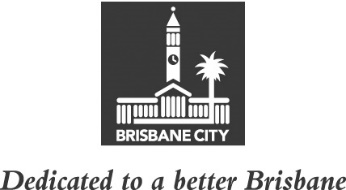 MEETING TO BE HELD ON TUESDAY 8 JUNE 2021AT 8.30AMCOMMITTEE MEETING ROOMS 1 AND 3, LEVEL 2, CITY HALLMEMBERS PRESENT:Councillor Adam Allan (Chair), Councillor Steven Huang (Deputy Chair), and Councillors Lisa Atwood, Jonathan Sri and Charles Strunk.OTHERS PRESENT:Kate Davies, Divisional Manager, City Administration and Governance; Paul Oberle, Chief Financial Officer, Corporate Finance, Organisational Services; Felicity Cooper, Chief Internal Auditor, Assurance Services, City Administration and Governance; Tristan Bick, Policy Liaison Officer, Chair’s Office, Finance, Administration and Small Business Committee; Ashleigh O’Brien, Senior Council and Committee Officer, Council and Committee Liaison Office, City Administration and Governance; and Jeanette Clarkson, A/Council and Committee Officer, Council and Committee Liaison Office, Governance, Council and Committee Services.APOLOGY:	An apology was submitted on behalf of Councillor Owen and she was granted a leave of absence from the meeting on the motion of the Chair, Councillor Adam Allan.MINUTES:The Minutes of the meeting held on 1 June 2021, copies of which had been forwarded to each Councillor, were presented and taken as read and confirmed on the motion of the Chair, Councillor Adam Allan.93	ACCOUNTS FOR PAYMENT The Divisional Manager, Organisational Services, submitted a summary and schedules setting out full details of accounts amounting to $51,086,761.50 for the period ending 28 May 2021. The accounts were examined and noted by the Committee. 94	OTHER BUSINESSThe following matters were also considered by the Committee, and the decisions reached were fully set out in the Committee’s report to Council:Committee presentation – Corporate Security Incident ManagementCommittee report – Bank and Investment Report – April 2021.95	GENERAL BUSINESSThe Chair answered questions of the Committee.CONFIRMED THIS	DAY OF	2021…...............................		CHAIR